Unidad 2: AnimalesGuía 7: Ciclos de vidaNombre: ________________________________Curso: 2 ____ Fecha:______Recordemos el ciclo de vida de la rana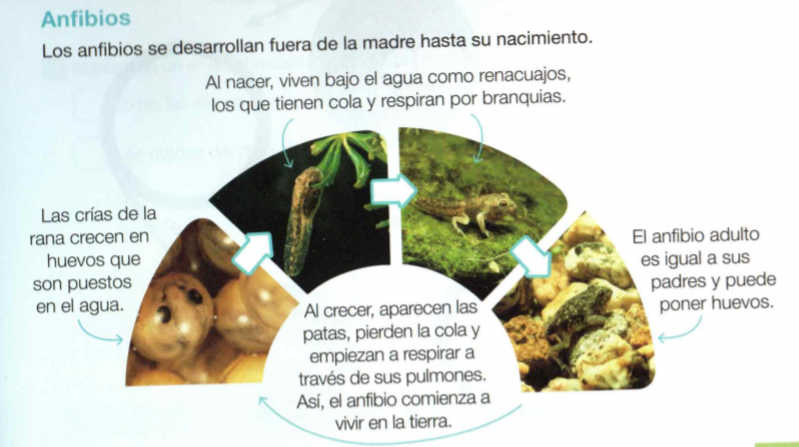 Así como la rana tiene un ciclo de vida especial, nosotros los humanos también tenemos un ciclo de vida especial, para profundizar en esto, te invito que realices la siguiente actividad:Consigue una fotografía tuya de cuando naciste, otra cuando tenías dos años y una actual.Pégalas en cada columna según corresponda.Desde la llave del cambio y de la forma ¿Qué cambios han ocurrido en tu cuerpo desde que naciste?. Márcalos con diferentes colores en tus fotos y /o puedes escribirlos a continuación.Por ejemplo, desde la llave del cambio la altura de mi cuerpo ha cambiado, desde la llave de la forma también la forma de mi cuerpo ha cambiado con el paso de los años, etc.Lee atentamente: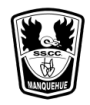 Fundación Educacional ColegioSagrados Corazones ManquehueSegundo Ciclo2°BásicoCs. NaturalesCuando nacíDos añosActual